关于公布艺术学院2023年优秀大学生夏令营活动暨推免生预选拔入选名单的通知各位同学：经过对各位申报材料的审核，现已初步确定我院2023年优秀大学生夏令营活动暨推免生预选拔入选名单（详见附表）。现就有关事项通知如下：一、面试确认1.请入选者及时登录报名系统（http://gsas.seu.edu.cn），在系统中回复“确认参加”或“确认不参加”，未在规定时间内回复“确认参加”的，将视为自动放弃（截止确认时间：2023年8月9日中午12:00前）。2.请确认参加面试的同学尽快加入QQ群：908871768 （验证信息：申请专业+姓名+本科学校）。未在8月9日中午12:00前入群的，也视为自动放弃入营资格。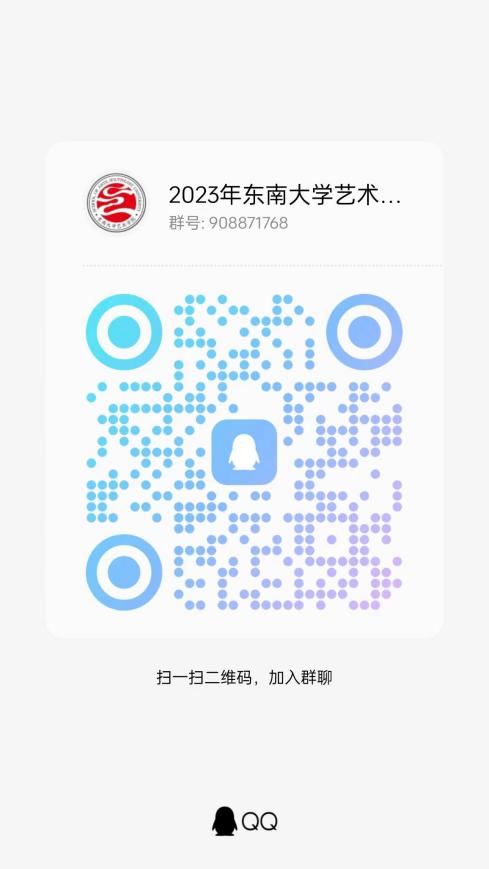 注：东南大学艺术学院2023年全国优秀大学生夏令营活动暨推免预选拔工作通知https://arts.seu.edu.cn/2023/0707/c17236a450953/page.htm（此链接为艺术学院7月7日发布的夏令营通知，请关注）活动安排：具体要求及后续安排请关注学院网站或QQ群内通知(使用腾讯会议软件，会议号、参会密码及具体分组信息也请等待后续通知)。说明：请按照操作规范要求提前准备：1.东南大学硕士研究生网络远程复试温馨提示https://yzb.seu.edu.cn/2022/0324/c6676a402438/page.htm（注意：不要求双机位）。请各位入营的同学，提前测试个人电脑，是否能正常联网、视频、通话，请提前安排个人日程，保证面试当天能在封闭明亮安静独立的场所进行面试（本次面试采用腾讯会议平台，以上温馨提示供参考）。2.东南大学研究生网络远程复试考场规则https://yzb.seu.edu.cn/2022/0324/c6676a402441/page.htm三、面试内容：将对考生的专业素质和能力、科研创新能力、既往学业情况、外语听说交流能力、综合能力和一贯表现，以及综合素质等进行全面考查。四、咨询联系方式联系人：苏老师025-52091107（暑假期间可在加入QQ群后咨询）联系邮箱：seuart@qq.com五、其他未尽事宜参见学校通知。附：入选者名单日期时间活动内容形式2023年8月9日14:00-15:00线上报到腾讯会议2023年8月9日15:00-16:00入营仪式与优秀研究生交流会腾讯会议2023年8月10日9:00-12:00学科介绍及招生宣讲：1、艺术学理论2、设计学3、艺术设计4、美术腾讯会议2023年8月10日14:00-17:00学术报告腾讯会议2023年8月11日9:00-12:0014:00-17:00综合考核（面试）：考生自我介绍（3分钟内）、英文问答、综合考查腾讯会议(会议号、参会密码及具体分组信息请等待后续通知)2023年8月11日17:00-17:30结营仪式腾讯会议艺术学理论（130100）：艺术学理论（130100）：艺术学理论（130100）：艺术学理论（130100）：艺术学理论（130100）：艺术学理论（130100）：艺术学理论（130100）：序号报名号姓名序号报名号姓名120242205646李炫孜3120242225847裴世祺220242218064缪亦蕊3220242218366张梦瑶320242220406王思颖3320242211386鲁斯琦420242227850林璟琳3420242201227张玲姜生520242225182王忻瑶3520242220698陈玟妤620242219761孔令淞3620242220398李晨静720242220851刘远卓3720242228473祝冰谦820242228170叶景3820242225563赵飞燕920242219633徐铂坤3920242206602陈权欣1020242208928胡一轩4020242227068周嘉捷1120242219076党琦4120242208621曹译文1220242201650冯玉颖4220242226656李骍怡1320242219308肖瑶4320242227661杨蕙羽1420242227538张佳晨4420242227440孟莞祺1520242223259曾琬晴4520242224968沈雨桐1620242225067李志勤4620242227807朱姿宣1720242224670黄昕4720242227656叶敏妍1820242228259胡珂昕4820242202460王家瑞1920242222444杜润宜4920242221549袁欣蕾2020242219826毛文璐5020242220681黄紫嫣2120242201373庄云潇5120242224305毋振宇2220242227834岳一甲5220242207185王至祺2320242220566周起羽5320242228172丁奕丹2420242206218牛子仪5420242203046季洁2520242219079陈冠明5520242225511符晨露2620242224560陈继阳5620242211694柏合2720242203034毛冰冰5720242209372晏康馨2820242223549魏思怡5820242200761孙淑阳2920242228484吴丹娜5920242227374陈垂松3020242207324梁澍6020242226373张雨瑄设计学（130500）：设计学（130500）：设计学（130500）：设计学（130500）：设计学（130500）：设计学（130500）：设计学（130500）：序号报名号姓名序号报名号姓名120242217060高雅骐1120242225245滕紫藤220242218627陈易廷1220242219435肖亦辰320242214804王若禹1320242221572董竹冰420242218241匡欣雨1420242228318柳文君520242219237俞慧敏1520242214342韩致远620242209661谷婷薇1620242222140姜孜涵720242228095曹琪月1720242226643徐丹萌820242219463段怡烜1820242208464季小楹920242207921喻凌杉1920242224913王梓萱1020242221970吴泓毅2020242200714魏煜萌美术（135107）：美术（135107）：美术（135107）：美术（135107）：美术（135107）：美术（135107）：美术（135107）：序号报名号姓名序号报名号姓名120242222917陆俊学620242221887刘盼甜220242223227吴钰琳720242221927罗泠笳320242222520谢任洁820242221899周星妤420242201826卢佳宁920242203886付玲莉520242222866郑泽慧1020242222615张子涵艺术设计（135108）：艺术设计（135108）：艺术设计（135108）：艺术设计（135108）：艺术设计（135108）：艺术设计（135108）：艺术设计（135108）：序号报名号姓名序号报名号姓名120242207422周萌1720242228346沈新苗220242216550芦芷萱1820242228253赵唯嘉320242225730夏雨涵1920242207586刘昱昊420242223060袁艺芷2020242221266叶楚怡520242207607江婧琛2120242225712潘欣艺620242220440曹嘉文2220242219416方善豪720242225426张瑶珈2320242205866李政达820242220452万珂冰2420242203903高嘉敏920242228122杨贝涵2520242214078常扬1020242220366宋姝含2620242219733陈逸羽1120242225269杨杰宇2720242226073窦思雨1220242220128张昊展2820242227952庄晓阳1320242222951李鑫2920242228048李静萱1420242226722周洛言3020242225754艾梦娟1520242222598梁晨晨3120242220519吴易泽1620242228013宛欣然